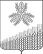 СОВЕТ КРАСНОПОЛЯНСКОГО СЕЛЬСКОГО ПОСЕЛЕНИЯ
КУЩЕВСКОГО РАЙОНАРЕШЕНИЕот 27.04.2023 года                                                                                          № 166хутор Красная ПолянаО предложениях в состав участковых избирательных комиссийВ соответствии с пунктом 4 статьи 27 Федерального закона «Об основных гарантиях избирательных прав и права на участие в референдуме граждан Российской Федерации», подпунктом г) пункта 1.2 Методических рекомендаций о порядке формирования территориальных избирательных комиссий, избирательных комиссий муниципальных образований, окружных и участковых избирательных комиссий, утвержденных постановлением ЦИК РФ от 15 марта 2023 г. № 11/863-8, пунктами 5 и 7.1 статьи 10 Закона Краснодарского края от 8 апреля 2003 г. № 571-КЗ «О системе избирательных комиссий, комиссий референдума в Краснодарском крае» Совет Краснополянского сельского поселения Кущевского района решил:1. Предложить территориальной избирательной комиссии Кущевская следующие кандидатуры для назначения членами участковых избирательных комиссий № 28-23 с правом решающего голоса:- № УИК 28-23 Лиманскую Людмилу Викторовну 06.10.1962 г.р. Краснодарский край, Кущевский район, х. Красная Поляна, ул. Заречная, 122. Направить настоящее решение Совета и согласия на назначение членом участковой избирательной комиссии с правом решающего голоса в территориальную избирательную комиссию Кущевская. 3. Поручить ведущему специалисту администрации по работе с населением Губановой И.Ю. представить документы в территориальную избирательную комиссию Кущевская.Глава Краснополянского сельского поселения Кущевского района        В.А.Сиденко